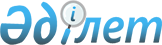 "2019-2021 жылдарға арналған аудандық бюджет туралы" Қордай аудандық мәслихатының 2018 жылғы 24 желтоқсандағы № 42-4 шешіміне өзгерістер енгізу туралыЖамбыл облысы Қордай аудандық мәслихатының 2019 жылғы 22 қазандағы № 57-2 шешімі. Жамбыл облысының Әділет департаментінде 2019 жылғы 24 қазанда № 4361 болып тіркелді
      Қазақстан Республикасының 2008 жылғы 4 желтоқсандағы Бюджет кодексінің 9, 109 баптарына және "Қазақстан Республикасындағы жергілікті мемлекеттік басқару және өзін-өзі басқару туралы" Қазақстан Республикасының 2001 жылғы 23 қаңтардағы Заңының 6 бабына сәйкес, Қордай аудандық мәслихат ШЕШІМ ҚАБЫЛДАДЫ:
      1. "2019-2021 жылдарға арналған аудандық бюджет туралы" Қордай аудандық мәслихатының 2018 жылғы 24 желтоқсандағы № 42-4 шешіміне (нормативтік құқықтық актілерді мемлекеттік тіркеу Тізілімінде № 4058 болып тіркелген, Қазақстан Республикасы нормативтік құқықтық актілерінің эталондық бақылау банкінде электрондық түрде 2019 жылдың 9 қаңтарында жарияланған) келесі өзгерістер енгізілсін:
      1 тармақта:
      1) тармақшада:
      "20 679 382" сандары "20 861 076" сандарымен ауыстырылсын;
      "2 167 114" сандары "2 206 299" сандарымен ауыстырылсын;
      "18 382 709" сандары "18 525 218" сандарымен ауыстырылсын;
      2) тармақшада:
      "20 954 695" сандары "21 136 389" сандарымен ауыстырылсын;
      Аталған шешімнің 1, 5 қосымшалары осы шешімнің 1, 2 қосымшаларына сәйкес жаңа редакцияда мазмұндалсын.
      2. Осы шешімнің орындалуын бақылау Қордай аудандық мәслихатының экономика, қаржы, бюджет, жергілікті өзін-өзі басқару, индустриялық-инновациялық дамыту, аймақты, көлік пен байланысты, орта және шағын бизнесті дамыту мәселелері жөніндегі тұрақты комиссиясына жүктелсін.
      3. Осы шешім әділет органдарында мемлекеттік тіркеуден өткен күннен бастап күшіне енеді және 2019 жылдың 1 қаңтарынан қолданысқа енгізіледі. 2019 жылға арналған аудандық бюджет 2019-2021 жылдарға арналған аудандық бюджеттен ауылдық округтерге бағдарламалар бойынша бөлінген қаражат көлемдерінің тізбесі
					© 2012. Қазақстан Республикасы Әділет министрлігінің «Қазақстан Республикасының Заңнама және құқықтық ақпарат институты» ШЖҚ РМК
				
      Аудандық мәслихат сессиясының төрағасы 

Е. Сүлейманқұл

      Аудандық мәслихаттың хатшысы 

Р. Нұрсипатов
Қордай аудандық мәслихатының
2019 жылғы 22 қазандағы
№ 57-2 шешіміне 1 – қосымшаҚордай аудандық мәслихатының
2018 жылғы 24 желтоқсандағы
№ 42-4 шешіміне 1 – қосымша
Санаты
Санаты
Санаты
Санаты
Сомасы (мың теңге)
Сыныбы
Сыныбы
Сыныбы
Сомасы (мың теңге)
Ішкі сыныбы
Ішкі сыныбы
Сомасы (мың теңге)
Атауы
Сомасы (мың теңге)
1
2
3
4
5
1. КІРІСТЕР
20861076
1
САЛЫҚТЫҚ ТҮСІМДЕР
2206299
01
Табыс салығы
387865
2
Жеке табыс салығы
387865
03
Әлеуметтік салық
316836
1
Әлеуметтік салық
316836
04
Меншікке салынатын салықтар
1420066
1
Мүлікке салынатын салықтар
1385939
3
Жер салығы
3444
4
Көлік құралдарына салынатын салық
23383
5
Бірыңғай жер салығы
7300
05
Тауарларға, жұмыстарға және қызметтерге салынатын ішкі салықтар
52332
2
Акциздер
23374
3
Табиғи және басқа да ресурстарды пайдаланғаны үшін түсетін түсімдер
12950
4
Кәсіпкерлік және кәсіби қызметті жүргізгені үшін алынатын алымдар
12222
5
Ойын бизнесіне салық
3786
07
Басқа да салықтар
4800
1
Басқа да салықтар
4800
08
Заңдық мәнді іс-әрекеттерді жасағаны және (немесе) оған уәкілеттігі бар мемлекеттік органдар немесе лауазымды адамдар құжаттар бергені үшін алынатын міндетті төлемдер
24400
1
Мемлекеттік баж
24400
2
САЛЫҚТЫҚ ЕМЕС ТҮСІМДЕР
28259
01
Мемлекеттік меншіктен түсетін кірістер
6646
1
Мемлекеттік кәсіпорындардың таза кірісі бөлігінің түсімдері
31
5
Мемлекет меншігіндегі мүлікті жалға беруден түсетін кірістер
6603
7
Мемлекеттік бюджеттен берілген кредиттер бойынша сыйақылар
12
04
Мемлекеттік бюджеттен қаржыландырылатын, сондай-ақ Қазақстан Республикасы Ұлттық Банкінің бюджетінен (шығыстар сметасынан) қамтылатын және қаржыландырылатын мемлекеттік мекемелер салатын айыппұлдар, өсімпұлдар, санкциялар, өндіріп алулар
1598
1
Мұнай секторы ұйымдарынан түсетін түсімдерді қоспағанда, мемлекеттік бюджеттен қаржыландырылатын, сондай-ақ Қазақстан Республикасы Ұлттық Банкінің бюджетінен (шығыстар сметасынан) ұсталатын және қаржыландырылатын мемлекеттік мекемелер салатын айыппұлдар, өсімпұлдар, санкциялар, өндіріп алулар 
1598
06
Өзге де салықтық емес түсiмдер
20015
1
Өзге де салықтық емес түсiмдер
20015
3
НЕГІЗГІ КАПИТАЛДЫ САТУДАН ТҮСЕТІН ТҮСІМДЕР
101300
03
Жердi және материалдық емес активтердi сату
101300
1
Жерді сату
100000
2
Материалдық емес активтерді сату 
1300
4
ТРАНСФЕРТТЕРДІҢ ТҮСІМДЕРІ
18525218
02
Мемлекеттiк басқарудың жоғары тұрған органдарынан түсетiн трансферттер
18525218
2
Облыстық бюджеттен түсетiн трансферттер
18525218
Функционалдық топ
Функционалдық топ
Функционалдық топ
Функционалдық топ
Сомасы, мың теңге
Бюджеттік бағдарламалардың әкімшісі
Бюджеттік бағдарламалардың әкімшісі
Бюджеттік бағдарламалардың әкімшісі
Бюджеттік бағдарламалардың әкімшісі
Сомасы, мың теңге
Бағдарлама
Бағдарлама
Бағдарлама
Бағдарлама
Сомасы, мың теңге
Атауы
Атауы
Атауы
Атауы
Сомасы, мың теңге
1
1
1
2
3
2. ШЫҒЫНДАР 
21136389
01
Жалпы сипаттағы мемлекеттiк қызметтер 
629165
112
Аудан (облыстық маңызы бар қала) мәслихатының аппараты
24550
001
Аудан (облыстық маңызы бар қала) мәслихатының қызметін қамтамасыз ету жөніндегі қызметтер
24056
003
Мемлекеттік органның күрделі шығыстары
494
122
Аудан (облыстық маңызы бар қала) әкімінің аппараты
131516
001
Аудан (облыстық маңызы бар қала) әкімінің қызметін қамтамасыз ету жөніндегі қызметтер
129770
003
Мемлекеттік органның күрделі шығыстары
1746
123
Қаладағы аудан, аудандық маңызы бар қала, кент, ауыл, ауылдық округ әкімінің аппараты
52344
001
Қаладағы аудан, аудандық маңызы бар қаланың, кент, ауыл, ауылдық округ әкімінің қызметін қамтамасыз ету жөніндегі қызметтер
50798
022
Мемлекеттік органның күрделі шығыстары
1546
452
Ауданның (облыстық маңызы бар қаланың) қаржы бөлімі
299155
001
Ауданның (облыстық маңызы бар қаланың) бюджетін орындау және коммуналдық меншігін басқару саласындағы мемлекеттік саясатты іске асыру жөніндегі қызметтер
26099
003
Салық салу мақсатында мүлікті бағалауды жүргізу
2703
010
Жекешелендіру, коммуналдық меншікті басқару, жекешелендіруден кейінгі қызмет және осыған байланысты дауларды реттеу
1612
018
Мемлекеттік органның күрделі шығыстары
469
028
Коммуналдық меншікке мүлікті сатып алу
22000
113
Жергілікті бюджеттерден берілетін ағымдағы нысаналы трансферттер
246272
453
Ауданның (облыстық маңызы бар қаланың) экономика және бюджеттік жоспарлау бөлімі
27742
001
Экономикалық саясатты, мемлекеттік жоспарлау жүйесін қалыптастыру және дамыту саласындағы мемлекеттік саясатты іске асыру жөніндегі қызметтер
26904
004
Мемлекеттік органның күрделі шығыстары
838
458
Ауданның (облыстық маңызы бар қаланың) тұрғын үй-коммуналдық шаруашылығы, жолаушылар көлігі және автомобиль жолдары бөлімі
76407
001
Жергілікті деңгейде тұрғын үй-коммуналдық шаруашылығы, жолаушылар көлігі және автомобиль жолдары саласындағы мемлекеттік саясатты іске асыру жөніндегі қызметтер
49289
013
Мемлекеттік органның күрделі шығыстары
12046
067
Ведомстволық бағыныстағы мемлекеттік мекемелерінің және ұйымдарының күрделі шығыстары
15072
466
Ауданның (облыстық маңызы бар қаланың) сәулет, қала құрылысы және құрылыс бөлімі
2328
040
Мемлекеттік органдардың объектілерін дамыту
2328
494
Ауданның (облыстық маңызы бар қаланың) кәсіпкерлік және өнеркәсіп бөлімі
15123
001
Жергілікті деңгейде кәсіпкерлікті және өнеркәсіпті дамыту саласындағы мемлекеттік саясатты іске асыру жөніндегі қызметтер
13513
003
Мемлекеттік органның күрделі шығыстары
1610
02
Қорғаныс
9583
122
Аудан (облыстық маңызы бар қала) әкімінің аппараты
5990
005
Жалпыға бірдей әскери міндетті атқару шеңберіндегі іс-шаралар
5990
122
Аудан (облыстық маңызы бар қала) әкімінің аппараты
3593
007
Аудандық (қалалық) ауқымдағы дала өрттерінің, сондай-ақ мемлекеттік өртке қарсы қызмет органдары құрылмаған елдi мекендерде өрттердің алдын алу және оларды сөндіру жөніндегі іс-шаралар
3593
04
Бiлiм беру
12799090
464
Ауданның (облыстық маңызы бар қаланың) білім бөлімі
1373873
040
Мектепке дейінгі білім беру ұйымдарында мемлекеттік білім беру тапсырысын іске асыруға
1373873
464
Ауданның (облыстық маңызы бар қаланың) білім бөлімі
9422678
003
Жалпы білім беру
8962389
006
Балаларға қосымша білім беру
460289
465
Ауданның (облыстық маңызы бар қаланың) дене шынықтыру және спорт бөлімі
180919
017
Балалар мен жасөспірімдерге спорт бойынша қосымша білім беру
180919
466
Ауданның (облыстық маңызы бар қаланың) сәулет, қала құрылысы және құрылыс бөлімі
62050
021
Бастауыш, негізгі орта және жалпы орта білім беру объектілерін салу және реконструкциялау
62050
464
Ауданның (облыстық маңызы бар қаланың) білім бөлімі
1759570
001
Жергілікті деңгейде білім беру саласындағы мемлекеттік саясатты іске асыру жөніндегі қызметтер
38007
005
Ауданның (облыстық маңызы бар қаланың) мемлекеттік білім беру мекемелер үшін оқулықтар мен оқу-әдiстемелiк кешендерді сатып алу және жеткізу
333016
007
Аудандық (қалалалық) ауқымдағы мектеп олимпиадаларын және мектептен тыс іс-шараларды өткiзу
3258
012
Мемлекеттік органның күрделі шығыстары
110
015
Жетім баланы (жетім балаларды) және ата-аналарының қамқорынсыз қалған баланы (балаларды) күтіп-ұстауға қамқоршыларға (қорғаншыларға) ай сайынға ақшалай қаражат төлемі
32258
022
Жетім баланы (жетім балаларды) және ата-анасының қамқорлығынсыз қалған баланы (балаларды) асырап алғаны үшін Қазақстан азаматтарына біржолғы ақша қаражатын төлеуге арналған төлемдер
191
029
Балалар мен жасөспірімдердің психикалық денсаулығын зерттеу және халыққа психологиялық-медициналық-педагогикалық консультациялық көмек көрсету
25718
067
Ведомстволық бағыныстағы мемлекеттік мекемелерінің және ұйымдарының күрделі шығыстары
352233
024
Мектепке дейінгі білім беру ұйымдарында мемлекеттік білім беру тапсырыстарын іске асыруға аудандық маңызы бар қала, ауыл, кент, ауылдық округ бюджеттеріне берілетін ағымдағы нысаналы трансферттер
974779
06
Әлеуметтiк көмек және әлеуметтiк қамсыздандыру
2916656
451
Ауданның (облыстық маңызы бар қаланың) жұмыспен қамту және әлеуметтік бағдарламалар бөлімі
2067900
005
Мемлекеттік атаулы әлеуметтік көмек
2067900
464
Ауданның (облыстық маңызы бар қаланың) білім бөлімі
1551
030
Патронат тәрбиешілерге берілген баланы (балаларды) асырап бағу
1551
451
Ауданның (облыстық маңызы бар қаланың) жұмыспен қамту және әлеуметтік бағдарламалар бөлімі
733683
002
Жұмыспен қамту бағдарламасы
417466
004
Ауылдық жерлерде тұратын денсаулық сақтау, білім беру, әлеуметтік қамтамасыз ету, мәдениет, спорт және ветеринар мамандарына отын сатып алуға Қазақстан Республикасының заңнамасына сәйкес әлеуметтік көмек көрсету
62961
006
Тұрғын үйге көмек көрсету
1678
007
Жергілікті өкілетті органдардың шешімі бойынша мұқтаж азаматтардың жекелеген топтарына әлеуметтік көмек
57174
010
Үйден тәрбиеленіп оқытылатын мүгедек балаларды материалдық қамтамасыз ету 
8620
014
Мұқтаж азаматтарға үйде әлеуметтік көмек көрсету
71515
017
Оңалтудың жеке бағдарламасына сәйкес мұқтаж мүгедектердi мiндеттi гигиеналық құралдармен қамтамасыз ету, қозғалуға қиындығы бар бірінші топтағы мүгедектерге жеке көмекшінің және есту бойынша мүгедектерге қолмен көрсететiн тіл маманының қызметтерін ұсыну
52150
023
Жұмыспен қамту орталықтарының қызметін қамтамасыз ету
62119
451
Ауданның (облыстық маңызы бар қаланың) жұмыспен қамту және әлеуметтік бағдарламалар бөлімі
111522
001
Жергілікті деңгейде халық үшін әлеуметтік бағдарламаларды жұмыспен қамтуды қамтамасыз етуді іске асыру саласындағы мемлекеттік саясатты іске асыру жөніндегі қызметтер
33590
011
Жәрдемақыларды және басқа да әлеуметтік төлемдерді есептеу, төлеу мен жеткізу бойынша қызметтерге ақы төлеу
12900
021
Мемлекеттік органның күрделі шығыстары
464
050
Қазақстан Республикасында мүгедектердің құқықтарын қамтамасыз етуге және өмір сүру сапасын жақсарту
54118
054
Үкіметтік емес ұйымдарда мемлекеттік әлеуметтік тапсырысты орналастыру
500
067
Ведомстволық бағыныстағы мемлекеттік мекемелерінің және ұйымдарының күрделі шығыстары
404
113
Жергілікті бюджеттерден берілетін ағымдағы нысаналы трансферттер
9546
458
Ауданның (облыстық маңызы бар қаланың) тұрғын үй-коммуналдық шаруашылығы, жолаушылар көлігі және автомобиль жолдары бөлімі
2000
050
Қазақстан Республикасында мүгедектердің құқықтарын қамтамасыз етуге және өмір сүру сапасын жақсарту
2000
07
Тұрғын үй-коммуналдық шаруашылық
1787158
463
Ауданның (облыстық маңызы бар қаланың) жер қатынастары бөлімі
640
016
Мемлекет мұқтажы үшін жер учаскелерін алу
640
464
Ауданның (облыстық маңызы бар қаланың) білім бөлімі
344370
026
Нәтижелі жұмыспен қамтуды және жаппай кәсіпкерлікті дамытудың 2017 – 2021 жылдарға арналған "Еңбек" мемлекеттік бағдарламасы шеңберінде қалалардың және ауылдық елді мекендердің объектілерін жөндеу
344370
466
Ауданның (облыстық маңызы бар қаланың) сәулет, қала құрылысы және құрылыс бөлімі
1214980
003
Коммуналдық тұрғын үй қорының тұрғын үйін жобалау және (немесе) салу, реконструкциялау
237233
004
Инженерлік-коммуникациялық инфрақұрылымды жобалау, дамыту және (немесе) жайластыру
921387
098
Коммуналдық тұрғын үй қорының тұрғын үйлерін сатып алу
56360
458
Ауданның (облыстық маңызы бар қаланың) тұрғын үй-коммуналдық шаруашылығы, жолаушылар көлігі және автомобиль жолдары бөлімі
103280
012
Сумен жабдықтау және су бұру жүйесінің жұмыс істеуі
103280
466
Ауданның (облыстық маңызы бар қаланың) сәулет, қала құрылысы және құрылыс бөлімі
108871
058
Елді мекендердегі сумен жабдықтау және су бұру жүйелерін дамыту
108871
123
Қаладағы аудан, аудандық маңызы бар қала, кент, ауыл, ауылдық округ әкімінің аппараты
400
011
Елді мекендерді абаттандыру мен көгалдандыру
400
458
Ауданның (облыстық маңызы бар қаланың) тұрғын үй-коммуналдық шаруашылығы, жолаушылар көлігі және автомобиль жолдары бөлімі
7500
029
Сумен жабдықтау және су бұру жүйелерін дамыту
7500
458
Ауданның (облыстық маңызы бар қаланың) тұрғын үй-коммуналдық шаруашылығы, жолаушылар көлігі және автомобиль жолдары бөлімі
7117
016
Елдi мекендердiң санитариясын қамтамасыз ету
614
018
Елдi мекендердi абаттандыру және көгалдандыру
6503
08
Мәдениет, спорт, туризм және ақпараттық кеңістiк
590838
455
Ауданның (облыстық маңызы бар қаланың) мәдениет және тілдерді дамыту бөлімі
308908
003
Мәдени-демалыс жұмысын қолдау
308908
466
Ауданның (облыстық маңызы бар қаланың) сәулет, қала құрылысы және құрылыс бөлімі
14090
011
Мәдениет объектілерін дамыту
14090
465
Ауданның (облыстық маңызы бар қаланың) дене шынықтыру және спорт бөлімі
27815
001
Жергілікті деңгейде дене шынықтыру және спорт саласындағы мемлекеттік саясатты іске асыру жөніндегі қызметтер
8959
004
Мемлекеттік органның күрделі шығыстары
306
006
Аудандық (облыстық маңызы бар қалалық) деңгейде спорттық жарыстар
4457
007
Әртүрлi спорт түрлерi бойынша аудан (облыстық маңызы бар қала) құрама командаларының мүшелерiн дайындау және олардың облыстық спорт жарыстарына қатысуы
11250
032
Ведомстволық бағыныстағы мемлекеттік мекемелер мен ұйымдардың күрделі шығыстары
2843
466
Ауданның (облыстық маңызы бар қаланың) сәулет, қала құрылысы және құрылыс бөлімі
10200
008
Cпорт объектілерін дамыту
10200
455
Ауданның (облыстық маңызы бар қаланың) мәдениет және тілдерді дамыту бөлімі
82800
006
Аудандық (қалалық) кiтапханалардың жұмыс iстеуi
81704
007
Мемлекеттік тілді және Қазақстан халықтарының басқа да тілдерін дамыту
1096
456
Ауданның (облыстық маңызы бар қаланың) ішкі саясат бөлімі
41470
002
Мемлекеттік ақпараттық саясат жүргізу жөніндегі қызметтер
41470
455
Ауданның (облыстық маңызы бар қаланың) мәдениет және тілдерді дамыту бөлімі
32666
001
Жергілікті деңгейде тілдерді және мәдениетті дамыту саласындағы мемлекеттік саясатты іске асыру жөніндегі қызметтер
7375
010
Мемлекеттік органның күрделі шығыстары
306
032
Ведомстволық бағыныстағы мемлекеттік мекемелер мен ұйымдардың күрделі шығыстары
24985
456
Ауданның (облыстық маңызы бар қаланың) ішкі саясат бөлімі
72889
001
Жергілікті деңгейде ақпарат, мемлекеттілікті нығайту және азаматтардың әлеуметтік сенімділігін қалыптастыру саласында мемлекеттік саясатты іске асыру жөніндегі қызметтер
21390
003
Жастар саясаты саласында іс-шараларды іске асыру 
49505
006
Мемлекеттік органның күрделі шығыстары
1067
032
Ведомстволық бағыныстағы мемлекеттік мекемелер мен ұйымдардың күрделі шығыстары
927
10
Ауыл, су, орман, балық шаруашылығы, ерекше қорғалатын табиғи аумақтар, қоршаған ортаны және жануарлар дүниесін қорғау, жер қатынастары
328325
462
Ауданның (облыстық маңызы бар қаланың) ауыл шаруашылығы бөлімі
20859
001
Жергілікті деңгейде ауыл шаруашылығы саласындағы мемлекеттік саясатты іске асыру жөніндегі қызметтер
20233
006
Мемлекеттік органның күрделі шығыстары
626
453
Ауданның (облыстық маңызы бар қаланың) экономика және бюджеттік жоспарлау бөлімі
32297
099
Мамандарға әлеуметтік қолдау көрсету жөніндегі шараларды іске асыру
32297
473
Ауданның (облыстық маңызы бар қаланың) ветеринария бөлімі
43552
001
Жергілікті деңгейде ветеринария саласындағы мемлекеттік саясатты іске асыру жөніндегі қызметтер
20705
003
Мемлекеттік органның күрделі шығыстары
306
005
Мал көмінділерінің (биотермиялық шұңқырлардың) жұмыс істеуін қамтамасыз ету
2103
006
Ауру жануарларды санитарлық союды ұйымдастыру
3489
007
Қаңғыбас иттер мен мысықтарды аулауды және жоюды ұйымдастыру
3408
008
Алып қойылатын және жойылатын ауру жануарлардың, жануарлардан алынатын өнімдер мен шикізаттың құнын иелеріне өтеу
3861
009
Жануарлардың энзоотиялық аурулары бойынша ветеринариялық іс-шараларды жүргізу
7714
010
Ауыл шаруашылығы жануарларын сәйкестендіру жөніндегі іс-шараларды өткізу
1966
463
Ауданның (облыстық маңызы бар қаланың) жер қатынастары бөлімі
28121
001
Аудан (облыстық маңызы бар қала) аумағында жер қатынастарын реттеу саласындағы мемлекеттік саясатты іске асыру жөніндегі қызметтер
14938
003
Елдi мекендердi жер-шаруашылық орналастыру
12877
007
Мемлекеттік органның күрделі шығыстары
306
473
Ауданның (облыстық маңызы бар қаланың) ветеринария бөлімі
203496
011
Эпизоотияға қарсы іс-шаралар жүргізу
203496
11
Өнеркәсіп, сәулет, қала құрылысы және құрылыс қызметі
117702
466
Ауданның (облыстық маңызы бар қаланың) сәулет, қала құрылысы және құрылыс бөлімі
117702
001
Құрылыс, облыс қалаларының, аудандарының және елді мекендерінің сәулеттік бейнесін жақсарту саласындағы мемлекеттік саясатты іске асыру және ауданның (облыстық маңызы бар қаланың) аумағында оңтайла және тиімді қала құрылыстық игеруді қамтамасыз ету жөніндегі қызметтер
62594
013
Аудан аумағында қала құрылысын дамытудың кешенді схемаларын, аудандық облыстық маңызы бар қаланың, кенттердің және өзгеде ауылдық елді мекендердің бас жоспарын әзірлеу 
53290
015
Мемлекеттік органның күрделі шығыстары
1818
12
Көлiк және коммуникация
775245
458
Ауданның (облыстық маңызы бар қаланың) тұрғын үй-коммуналдық шаруашылығы, жолаушылар көлігі және автомобиль жолдары бөлімі
765583
022
Көлік инфрақұрылымын дамыту
343470
023
Автомобиль жолдарының жұмыс істеуін қамтамасыз ету
78311
051
Көлiк инфрақұрылымының басым жобаларын іске асыру
343802
123
Қаладағы аудан, аудандық маңызы бар қала, кент, ауыл, ауылдық округ әкімінің аппараты
9662
045
Елді-мекендер көшелеріндегі автомобиль жолдарын күрделі және орташа жөндеу
9662
13
Басқалар
271463
123
Қаладағы аудан, аудандық маңызы бар қала, кент, ауыл, ауылдық округ әкімінің аппараты
2769
040
Өңірлерді дамытудың 2020 жылға дейінгі бағдарламасы шеңберінде өңірлерді экономикалық дамытуға жәрдемдесу бойынша шараларды іске асыру
2769
452
Ауданның (облыстық маңызы бар қаланың) қаржы бөлімі
195791
012
Ауданның (облыстық маңызы бар қаланың) жергілікті атқарушы органының резерві 
27098
026
Аудандық маңызы бар қала, ауыл, кент, ауылдық округ бюджеттеріне азаматтық қызметшілердің жекелеген санаттарының, мемлекеттік бюджет қаражаты есебінен ұсталатын ұйымдар қызметкерлерінің, қазыналық кәсіпорындар қызметкерлерінің жалақысын көтеруге берілетін ағымдағы нысаналы трансферттер
142954
066
Аудандық маңызы бар қала, ауыл, кент, ауылдық округ бюджеттеріне мемлекеттік әкімшілік қызметшілердің жекелеген санаттарының жалақысын көтеруге берілетін ағымдағы нысаналы трансферттер
25739
458
Ауданның (облыстық маңызы бар қаланың) тұрғын үй-коммуналдық шаруашылығы, жолаушылар көлігі және автомобиль жолдары бөлімі
72903
065
Заңды тұлғалардың жарғылық капиталын қалыптастыру немесе ұлғайту
72903
14
Борышқа қызмет көрсету
55
452
Ауданның (облыстық маңызы бар қаланың) қаржы бөлім
55
013
Жергілікті атқарушы органдардың облыстық бюджеттен қарыздар бойынша сыйақылар мен өзге де төлемдерді төлеу бойынша борышына қызмет көрсету
55
15
Трансферттер
911109
452
Ауданның (облыстық маңызы бар қаланың) қаржы бөлімі
911109
006
Пайдаланылмаған (толық пайдаланылмаған) нысаналы трансферттерді қайтару
163
024
Заңнаманы өзгертуге байланысты жоғары тұрған бюджеттің шығындарын өтеуге төменгі тұрған бюджеттің ағымды нысаналы трансферттер
467113
038
Субвенциялар 
435828
051
Жергілікті өзін-өзі басқару органдарына берілетін трансферттер
8005
3. ТАЗА БЮДЖЕТТІК КРЕДИТТЕУ
0
Бюджеттік кредиттер
103524
10
Ауыл, су, орман, балық шаруашылығы, ерекше қорғалатын табиғи аумақтар, қоршаған ортаны және жануарлар дүниесін қорғау, жер қатынастары
138440
453
Ауданның (облыстық маңызы бар қаланың) экономика және бюджеттік жоспарлау бөлімі
138440
006
Мамандарды әлеуметтік қолдау шараларын іске асыру үшін бюджеттік кредиттер
138440
Санаты
Санаты
Санаты
Атауы
Сомасы, мың теңге
Сыныбы
Сыныбы
Сыныбы
Атауы
Сомасы, мың теңге
Ішкі сыныбы
Ішкі сыныбы
Ішкі сыныбы
Ішкі сыныбы
Сомасы, мың теңге
1
1
1
2
3
5
Бюджеттік кредиттерді өтеу
34916
01
Бюджеттік кредиттерді өтеу
34916
1
Мемлекеттік бюджеттен берілген бюджеттік кредиттерді өтеу
34916
Функционалдық топ
Функционалдық топ
Функционалдық топ
Функционалдық топ
Сомасы, мың теңге
Бюджеттік бағдарламалардың әкімшісі
Бюджеттік бағдарламалардың әкімшісі
Бюджеттік бағдарламалардың әкімшісі
Бюджеттік бағдарламалардың әкімшісі
Сомасы, мың теңге
Бағдарлама
Бағдарлама
Бағдарлама
Бағдарлама
Сомасы, мың теңге
Атауы
Атауы
Атауы
Атауы
Сомасы, мың теңге
1
1
1
2
3
4. ҚАРЖЫ АКТИВТЕРІМЕН ОПЕРАЦИЯЛАР БОЙЫНША САЛЬДО
0
Қаржы активтерін сатып алу
0
13
Басқалар
0
Функционалдық топ
Функционалдық топ
Функционалдық топ
Функционалдық топ
Сомасы, мың теңге
Бюджеттік бағдарламалардың әкімшісі
Бюджеттік бағдарламалардың әкімшісі
Бюджеттік бағдарламалардың әкімшісі
Бюджеттік бағдарламалардың әкімшісі
Сомасы, мың теңге
Бағдарлама
Бағдарлама
Бағдарлама
Бағдарлама
Сомасы, мың теңге
Атауы
Атауы
Атауы
Атауы
Сомасы, мың теңге
1
1
1
2
3
5. БЮДЖЕТ ТАПШЫЛЫҒЫ (ПРОФИЦИТІ)
-103524
6. БЮДЖЕТ ТАПШЫЛЫҒЫН ҚАРЖЫЛАНДЫРУ (ПРОФИЦИТІН ПАЙДАЛАНУ)
103524
Санаты
Санаты
Санаты
Атауы
Сомасы, мың теңге
Сыныбы
Сыныбы
Сыныбы
Атауы
Сомасы, мың теңге
Ішкі сыныбы
Ішкі сыныбы
Ішкі сыныбы
Ішкі сыныбы
Сомасы, мың теңге
1
1
1
2
3
7
Қарыздар түсімі
138440
01
Мемлекеттік ішкі қарыздар
138440
2
Қарыз алу келісім-шарттары
138440
Функционалдық топ 
Функционалдық топ 
Функционалдық топ 
Функционалдық топ 
Сомасы, мың теңге
Бюджеттік бағдарламалардың әкімшісі
Бюджеттік бағдарламалардың әкімшісі
Бюджеттік бағдарламалардың әкімшісі
Бюджеттік бағдарламалардың әкімшісі
Сомасы, мың теңге
Бағдарлама
Бағдарлама
Бағдарлама
Бағдарлама
Сомасы, мың теңге
Атауы
Атауы
Атауы
Атауы
Сомасы, мың теңге
1
1
1
2
3
16
Қарыздарды өтеу
34916
452
Ауданның (облыстық маңызы бар қаланың) қаржы бөлімі
34916
008
Жергілікті атқарушы органның жоғары тұрған бюджет алдындағы борышын өтеу
34916
08
Бюджет қаражатының пайдаланылатын қалдықтары
275313Қордай аудандық мәслихатының
2019 жылғы 22 қазандағы
№ 57-2 шешіміне 2-қосымшаҚордай аудандық мәслихатының
2018 жылғы 24 желтоқсандағы
№ 42-4 шешіміне 5-қосымша
Қаладағы аудан, аудандық маңызы бар қала, кент, ауыл, ауылдық округ әкімінің аппараттарының атауы
Бағдарлама атауы 
Бағдарлама атауы 
Бағдарлама атауы 
Бағдарлама атауы 
Бағдарлама атауы 
Бағдарлама атауы 
Бағдарлама атауы 
Бағдарлама атауы 
Бағдарлама атауы 
Қаладағы аудан, аудандық маңызы бар қала, кент, ауыл, ауылдық округ әкімінің аппараттарының атауы
001 "Қаладағы аудан, аудандық маңызы бар қаланың, кент, ауыл, ауылдық округ әкімінің қызметін қамтамасыз ету жөніндегі қызметтер"
001 "Қаладағы аудан, аудандық маңызы бар қаланың, кент, ауыл, ауылдық округ әкімінің қызметін қамтамасыз ету жөніндегі қызметтер"
001 "Қаладағы аудан, аудандық маңызы бар қаланың, кент, ауыл, ауылдық округ әкімінің қызметін қамтамасыз ету жөніндегі қызметтер"
022 "Мемлекеттік органның күрделі шығындары"
022 "Мемлекеттік органның күрделі шығындары"
022 "Мемлекеттік органның күрделі шығындары"
011 Елді мекендерді абаттандыру мен көгалдандыру
011 Елді мекендерді абаттандыру мен көгалдандыру
011 Елді мекендерді абаттандыру мен көгалдандыру
Қаладағы аудан, аудандық маңызы бар қала, кент, ауыл, ауылдық округ әкімінің аппараттарының атауы
2019
2020
2021
2019
2020
2021
2019
2020
2021
"Алға ауылдық округі әкімінің аппараты" коммуналдық мемлекеттік мекемесі
21044
13165
13331
595
400
"Сұлутөр ауылдық округі әкімінің аппараты" коммуналдық мемлекеттік мекемесі
13932
11850
11850
445
"Үлкен-Сұлутор ауылдық округі әкімінің аппараты" коммуналдық мемлекеттік мекемесі
15822
16451
15451
506
Барлығы
50798
41466
40632
1546
400
Қаладағы аудан, аудандық маңызы бар қала, кент, ауыл, ауылдық округ әкімінің аппараттарының атауы
Бағдарлама атауы
Бағдарлама атауы
Бағдарлама атауы
Бағдарлама атауы
Бағдарлама атауы
Бағдарлама атауы
Қаладағы аудан, аудандық маңызы бар қала, кент, ауыл, ауылдық округ әкімінің аппараттарының атауы
045 Елді-мекендер көшелеріндегі автомобиль жолдарын күрделі және орташа жөндеу
045 Елді-мекендер көшелеріндегі автомобиль жолдарын күрделі және орташа жөндеу
045 Елді-мекендер көшелеріндегі автомобиль жолдарын күрделі және орташа жөндеу
040 "Өңірлерді дамытудың 2020 жылға дейінгі бағдарламасы шеңберінде өңірлерді экономикалық дамытуға жәрдемдесу бойынша шараларды іске асыру"
040 "Өңірлерді дамытудың 2020 жылға дейінгі бағдарламасы шеңберінде өңірлерді экономикалық дамытуға жәрдемдесу бойынша шараларды іске асыру"
040 "Өңірлерді дамытудың 2020 жылға дейінгі бағдарламасы шеңберінде өңірлерді экономикалық дамытуға жәрдемдесу бойынша шараларды іске асыру"
Қаладағы аудан, аудандық маңызы бар қала, кент, ауыл, ауылдық округ әкімінің аппараттарының атауы
2019
2020
2021
2019
2020
2021
"Алға ауылдық округі әкімінің аппараты" коммуналдық мемлекеттік мекемесі
9662
914
1100
1100
"Сұлутөр ауылдық округі әкімінің аппараты" коммуналдық мемлекеттік мекемесі
1127
1300
1300
"Үлкен-Сұлутор ауылдық округі әкімінің аппараты" коммуналдық мемлекеттік мекемесі
728
1300
1300
Барлығы
9662
2769
3700
3700